Ассоциация проектировщиков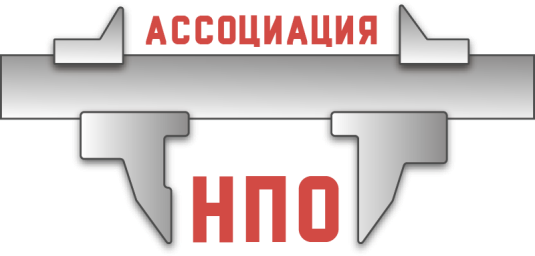 «Национальное Проектное Объединение»ПРОЕКТПОЛОЖЕНИЕО ВЕДЕНИИ РЕЕСТРА ЧЛЕНОВ АССОЦИАЦИИ ПРОЕКТИРОВЩИКОВ«НАЦИОНАЛЬНОЕ ПРОЕКТНОЕ ОБЪЕДИНЕНИЕ»(Редакция 5)г. Санкт-Петербург 2022 г.1.	Общие положения1.1.	Настоящее Положение о реестре членов саморегулируемой организации (далее – Положение) Ассоциации проектировщиков «Национальное Проектное Объединение» (далее – Ассоциация) разработано в соответствии с требованиями, установленными для саморегулируемых организаций Федеральным законом от 01.12.2007 № 315-ФЗ «О саморегулируемых организациях», Градостроительным кодексом Российской Федерации, иными нормативными правовыми актами Российской Федерации, Уставом Ассоциации и внутренними документами Ассоциации.1.2.	Настоящее Положение устанавливает: 1.2.1.	порядок и способ ведения реестра членов Ассоциации (далее также – Реестр), в том числе:-	состав сведений, включаемых в Реестр;-	порядок и сроки внесения сведений в Реестр;1.2.2.	порядок и сроки размещения на официальном сайте Ассоциации в сети «Интернет» сведений, содержащихся в Реестре;1.2.3.	порядок и сроки направления уведомлений в Национального объединения саморегулируемых организаций, основанных на членстве лиц, выполняющих инженерные изыскания, и саморегулируемых организаций, основанных на членстве лиц, осуществляющих подготовку проектной документации (далее – Национальное объединение саморегулируемых организаций);1.3.	Реестр	представляет	собой	информационный	ресурс, содержащий систематизированную информацию о членах Ассоциации, а также сведения о членах, прекративших членство в Ассоциации, соответствующую требованиям действующего законодательства Российской Федерации.1.4.	Ассоциация ведет реестр членов саморегулируемой организации со дня внесения сведений о ней в государственный реестр саморегулируемых организаций в соответствии с требованиями, установленными законодательством Российской Федерации.1.5.	Ассоциация обязана вести реестр членов саморегулируемой организации в составе единого реестра сведений о членах саморегулируемых организаций и их обязательствах в соответствии с требованиями, установленными законодательством Российской Федерации.1.6.	Сведения, содержащиеся в едином реестре сведений о членах Ассоциации и их обязательствах, подлежат размещению в сети «Интернет» и должны быть доступны для ознакомления без взимания платы.1.7. 	Ассоциация осуществляет ведение реестра членов саморегулируемой организации, в том числе, организует ведение в сети «Интернет» официального сайта Ассоциации, размещение на нем сведений, содержащихся в реестре членов саморегулируемой организации в соответствии с требованиями, установленными Приказом Минэкономразвития России от 14.10.2020 N 678 «Об утверждении Требований к обеспечению саморегулируемыми организациями доступа к документам и информации, подлежащим обязательному размещению на официальных сайтах саморегулируемых организаций, а также требований к технологическим, программным,  лингвистическим средствам обеспечения пользования официальными	сайтами	таких	саморегулируемых	организаций»	(далее	-	Приказ Минэкономразвития России от 14.10.2020 N 678).2.	Состав сведений, включаемых в реестр членов Ассоциации2.1.     В единый реестр сведений о членах саморегулируемых организаций и их обязательствах включается информация о членах саморегулируемой организации, о лицах, прекративших членство в саморегулируемой организации, а также сведения об их обязательствах по договорам подряда на подготовку проектной документации, заключенным такими лицами с использованием конкурентных способов заключения договоров.Состав сведений, содержащихся в едином реестре о членах саморегулируемых организаций и их обязательствах, порядок формирования указанного реестра, порядок ведения указанного реестра, в том числе порядок включения в указанный реестр сведений, устанавливаются Правительством Российской Федерации.Формирование и ведение единого реестра сведений о членах саморегулируемых организаций и их обязательствах осуществляются Национальным объединением саморегулируемых организаций.2.2.	Реестр членов Ассоциации в отношении каждого члена Ассоциации содержит следующие сведения:1)	регистрационный номер члена Ассоциации, дата его регистрации в реестре;2)	сведения, позволяющие идентифицировать члена Ассоциации:а) фамилия, имя, отчество, место жительства, дата и место рождения, паспортные данные, номера контактных телефонов, идентификационный номер налогоплательщика, дата государственной регистрации физического лица в качестве индивидуального предпринимателя, государственный регистрационный номер записи о государственной регистрации индивидуального предпринимателя, место фактического осуществления деятельности (для индивидуального предпринимателя);б) полное и (в случае, если имеется) сокращенное наименование, дата государственной регистрации юридического лица, государственный регистрационный номер записи о государственной регистрации юридического лица, место нахождения юридического лица, номера контактных телефонов, идентификационный номер налогоплательщика, фамилия, имя, отчество лица, осуществляющего функции единоличного исполнительного органа юридического лица, и (или) руководителя коллегиального исполнительного органа юридического лица;3)	сведения о наличии у члена Ассоциации права соответственно осуществлять подготовку проектной документации по договору подряда на подготовку проектной документации, заключаемому с использованием конкурентных способов заключения договоров;4)	сведения о наличии у члена Ассоциации права соответственно осуществлять подготовку проектной документации особо опасных, технически сложных и уникальных объектов по договору подряда на подготовку проектной документации;5)	сведения о размере взноса в компенсационный фонд возмещения вреда, который внесен членом Ассоциации;6)	сведения об уровне ответственности члена Ассоциации по обязательствам по договору подряда на подготовку проектной документации, в соответствии с которым указанным членом внесен взнос в компенсационный фонд возмещения вреда;7)	сведения о размере взноса в компенсационный фонд обеспечения договорных обязательств, который внесен членом Ассоциации;8)	сведения об уровне ответственности члена Ассоциации по обязательствам по договору подряда на подготовку проектной документации, заключаемому с использованием конкурентных способов заключения договоров, в соответствии с которым указанным членом внесен взнос в компенсационный фонд обеспечения договорных обязательств;9)	сведения о соответствии члена Ассоциации условиям членства в Ассоциации, предусмотренным законодательством Российской Федерации и (или) внутренними документами Ассоциации;10)	о результатах проведенных Ассоциацией проверок члена Ассоциации и фактах применения к нему дисциплинарных и иных взысканий (в случае, если такие проверки проводились и (или) такие взыскания налагались);11)	сведения о приостановлении, о возобновлении, об отказе в возобновлении права осуществлять подготовку проектной документации;12)	сведения о лицах, прекративших членство в Ассоциации, в том числе информация о дате прекращения членства в Ассоциации и об основаниях такого прекращения;13)	сведения о наличии договора страхования гражданской ответственности, в том числе сведения о страховщике (включая сведения о месте его нахождения, об имеющейся лицензии и информацию, предназначенную для установления контакта) и о размере страховой суммы по договору страхования гражданской ответственности члена Ассоциации, если требование, предусматривающее наличие такого договора страхования ответственности, является условием членства в Ассоциации (при условии утверждения и применения в Ассоциации документов о страховании членами Ассоциации риска гражданской ответственности, которая может наступить в случае причинения вреда вследствие недостатков работ по подготовке проектной документации, которые оказывают влияние на безопасность объектов капитального строительства).2.3.	В реестре могут содержаться иные сведения о члене Ассоциации, которые добровольно предоставлены юридическим лицом или индивидуальным предпринимателем в Ассоциацию.2.4.	Раскрытию на официальном сайте подлежат сведения, указанные в пункте 2.2 настоящего Положения, за исключением сведений о месте жительства, паспортных данных, дате и месте рождения (для индивидуального предпринимателя) и иных сведений, если доступ к ним ограничен федеральными законами.2.5.	Член Ассоциации обязан уведомлять Ассоциацию в письменной форме или путем направления электронного документа о наступлении любых событий, влекущих за собой изменение информации, содержащейся в реестре членов Ассоциации, в течение 3 (трех) рабочих дней со дня, следующего за днем наступления таких событий.2.6.	Дополнительные требования к составу сведений, включаемых в реестр членов Ассоциации, а также порядок ведения Ассоциацией реестра и размещения содержащейся в нем информации на официальном сайте Ассоциации могут устанавливаться федеральными законами и принимаемыми в соответствии с ними иными нормативными правовыми актами Российской Федерации.3.	Порядок и сроки внесения сведений в реестр членов Ассоциации, уведомление соответствующего Национальногообъединения саморегулируемых организаций о принятых решениях, размещения сведений реестра на сайте Ассоциации3.1.  В день вступления в силу решения Ассоциации о приеме индивидуального предпринимателя или юридического лица в члены Ассоциации Ассоциация размещает такое решение на своем сайте в сети «Интернет», вносит в реестр членов Ассоциации сведения о приеме индивидуального предпринимателя или юридического лица в члены Ассоциации, направляет в соответствующее Национальное объединение саморегулируемых организаций уведомление о принятом решении.3.2.  В случае принятия иного решения в отношении члена Ассоциации (изменение уровня ответственности члена Ассоциации по обязательствам по договору подряда на подготовку проектной документации и (или) уровня ответственности члена Ассоциации по обязательствам по договору подряда на подготовку проектной документации, заключаемому с использованием конкурентных способов заключения договоров, приостановление, возобновление права члена Ассоциации осуществлять подготовку проектной документации или прекращение (исключение) членства в Ассоциации) Ассоциация в день принятия такого решения размещает такое решение на своем сайте в сети «Интернет», вносит в реестр членов Ассоциации соответствующие сведения в отношении такого члена Ассоциации или вносит изменения в сведения, содержащиеся в указанном реестре, и направляет в соответствующее Национальное объединение саморегулируемых организаций уведомление о принятом решении.3.3.      Ассоциация в день поступления в нее заявления члена Ассоциации о добровольном прекращении его членства в Ассоциации вносит в реестр членов Ассоциации сведения о прекращении членства индивидуального предпринимателя или юридического лица в Ассоциации и в течение 3 (трех) дней со дня поступления указанного заявления на бумажном носителе или в этот же день в случае его поступления в форме электронного документа (пакета электронных документов), подписанного усиленной квалифицированной электронной подписью, направляет в соответствующее Национальное объединение саморегулируемых организаций уведомление об этом.3.4    Сведения об изменении фамилии, имя, отчество, места жительства, паспортных данных, номеров контактных телефонов, место фактического осуществления деятельности (для индивидуального предпринимателя), полного и сокращенного наименования, места нахождения, номеров контактных телефонов, фамилии, имя, отчества лица, осуществляющего функции единоличного исполнительного органа, и (или) руководителя коллегиального исполнительного органа (для юридического лица), договоров страхования, сведений о страховщике, о размере страховой суммы, о результатах, проведенных Ассоциацией проверок члена Ассоциации, вносятся в реестр в течение 2 (двух) рабочих дней со дня, следующего за днем получения Ассоциацией уведомления от члена Ассоциации о наступлении таких событий или принятия решения Контрольным комитетом Ассоциации.3.5.   Юридическое лицо/индивидуальный предприниматель приобретает все права члена саморегулируемой организации с даты внесения сведений о нем, предусмотренных настоящим положением, в реестр членов Ассоциации.3.6.    Уведомления о приеме индивидуального предпринимателя или юридического лица в члены Ассоциации, о внесении изменений в реестр членов Ассоциации, о прекращении членства индивидуального предпринимателя или юридического лица в Ассоциации могут быть направлены в соответствующее Национальное объединение саморегулируемых организаций на бумажном носителе или в форме электронных документов (пакета электронных документов), подписанных Ассоциацией с использованием усиленной квалифицированной электронной подписи.3.7.  Для размещения сведений, содержащихся в реестре членов саморегулируемой организации, на официальном сайте должна быть создана отдельная веб-страница официального сайта. Способ размещения сведений, содержащихся в реестре членов саморегулируемых организаций, должен предусматривать возможность выгрузки и сохранения указанных сведений в виде файлов в формате, обеспечивающем возможность их сохранения на технических средствах пользователей и допускающем после сохранения возможность поиска и копирования произвольного фрагмента текста средствами соответствующей программы для просмотра. Доступ к сведениям, содержащимся в реестре членов саморегулируемой организации и размещенным на официальном сайте, не должен быть обусловлен требованием введения пользователем сведений, позволяющих идентифицировать члена саморегулируемой организации.3.8.	Доступ пользователей ко всем сведениям, содержащимся в реестре членов Ассоциации и подлежащим размещению на официальном сайте, должен быть обеспечен одним из следующих способов:а) непосредственно на веб-странице, указанной в пункте 1.7. настоящего Положения, или путем последовательного перехода по гиперссылкам, начиная с указанной веб- страницы с учетом положений подпункта "а" пункта 13 Приказа Минэкономразвития России от 14.10.2020 N 678;б) посредством размещения таких сведений на веб-странице, указанной в пункте 1.7. настоящего Положения, в виде единого файла в формате, указанном в пунктах 5 и 6 Приказа Минэкономразвития России от 14.10.2020 N 678.4.	Заключительные положения4.1.           Настоящее Положение, изменения, внесенные в настоящее Положение, решения о признании утратившим силу настоящего Положения вступают в силу со дня внесения сведений о них в государственный реестр саморегулируемых организаций.4.2.        В случае если законами и иными нормативными актами Российской Федерации, а также Уставом Ассоциации установлены иные правила, чем предусмотрены настоящим Положением, то применяются правила, установленные законами и иными нормативными актами Российской Федерации, а также Уставом Ассоциации.4.3.      Ассоциация несет ответственность за неисполнение или ненадлежащее исполнение обязанностей по ведению и хранению реестра членов Ассоциации, в том числе обеспечение конфиденциальности информации реестра и предоставление недостоверных или неполных данных.